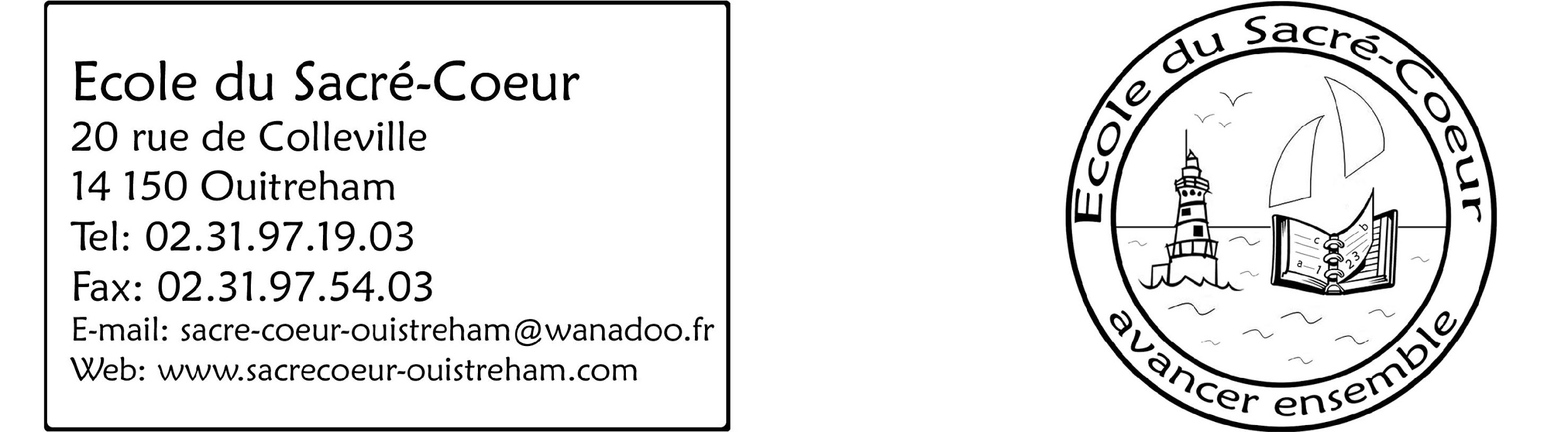 Fournitures pour la rentrée 2020-2021Classe de CE2 Mme BISSON Morgane2 trousses1 crayon à papier, 1 gomme, 1 taille-crayon avec réservoirstylos à bille : 1 bleu, 1 rouge, 1 vert1 stylo plume ou stylo effaçable et des cartouches d’encre1 effaceur1 double décimètre (20 cm) pas de règle en métal, non flexible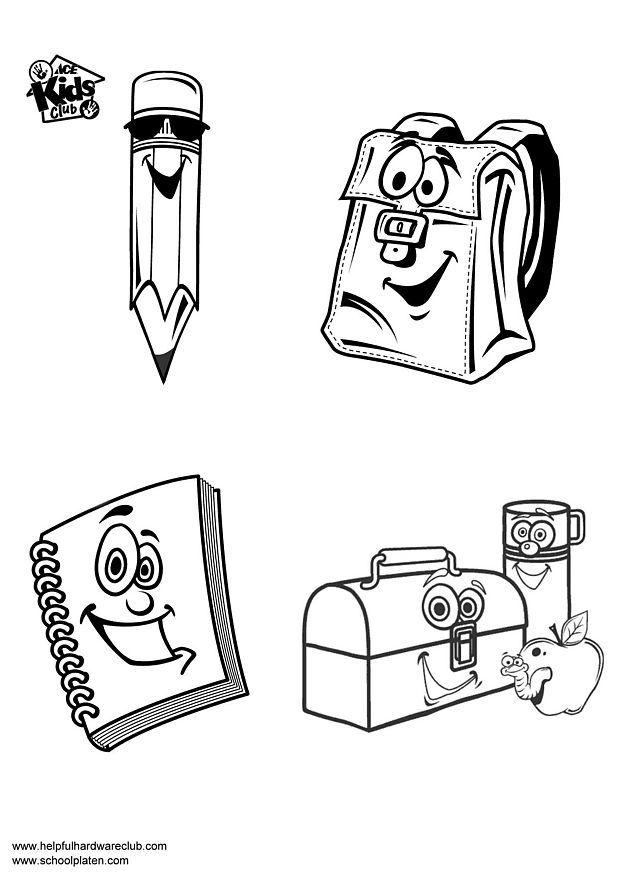 1 équerre (pas d’équerre en métal)1 compas (simple à mine)1 ardoise effaçable à sec (Velleda) avec 1 chiffon feutres bleus (pour ardoise Velleda)1 bâton de colle (UHU)1 tube de colle gel (Scotch)1 paire de bons ciseaux1 boîte de crayons de couleurs1 boîte de feutres1 paquet de feuilles mobiles grands carreaux simples 1 paquet de pochettes transparentes grand format perforées 21x29,7 de qualité supérieure1 lutin 60 vues de qualité supérieure2 surligneurs (jaune et vert)5 chemises cartonnées avec élastique : 1 jaune, 1 rouge, 1 bleue, 1 verte, 1 orange1 pochette de feuilles Canson blanc 1 pochette de feuilles Canson couleur (24x32)3 boîtes de mouchoirs1 paire de chaussures de sport rangées dans un sac en tissu1 « réserve de fournitures » dans un petit sac en plastique (type sac de congélation avec fermeture zip). Cette réserve comprendra : – 9 tubes de colle en bâton– 4 crayons à papier HB– 10 feutres velleda– 2 stylos à bille bleu, 2 stylos à bille vert, 2 effaceurs, cartouches d’encre-  1 gommeChaque fourniture sera marquée au nom de l’enfant. Nous vous déconseillons l’achat d’un matériel trop fantaisiste.Le matériel de l’an passé peut parfaitement resservir s’il est en bon état.                                                                                    